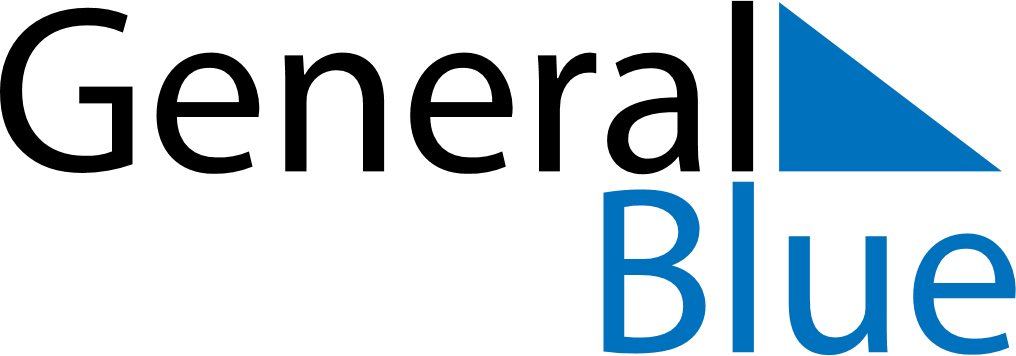 April 2021April 2021April 2021French GuianaFrench GuianaSUNMONTUEWEDTHUFRISAT12345678910Easter Monday1112131415161718192021222324252627282930